Представлениеоб устранении выявленных нарушений бюджетного законодательства Российской Федерации и иных нормативных правовых актов, регулирующих бюджетные правоотношенияФинансовое управление администрации Артемовского городского округа в соответствии с полномочиями, предоставленными статьей 269.2 Бюджетного кодекса Российской Федерации, подпункта 49 пункта 10 Положения о  Финансовом управлении администрации Артемовского городского округа, утвержденного Решением Думы Артемовского городского округа от 28.10.2010 №958 (ред. от 27.06.2013), пункта 40 главы 3 Порядка осуществления Финансовым управлением администрации Артемовского городского округа внутреннего последующего муниципального финансового контроля, утвержденного постановлением Администрации Артемовского городского округа от 28.03.2014 №366-ПА, руководствуясь статьей 270.2 Бюджетного кодекса Российской Федерации, на основании акта плановой проверки от 19.05.2014, проведенной в муниципальном бюджетном учреждении культуры Артемовского городского округа «Централизованная библиотечная система» ИНН6602007029, находящемся по адресу: 623780, Свердловская область, г.Артемовский, ул.Ленина,24 в период с 10.04.2014 по 08.05.2014.ТРЕБУЕТ отмуниципального бюджетного учреждения культуры Артемовского городского округа «Централизованная библиотечная система» рассмотреть информацию об указанных в настоящем Представлении нарушениях бюджетного законодательства Российской Федерации и иных нормативных правовых актов, регулирующих бюджетные правоотношения, а также устранить причины и условия выявленных нарушений:О результатах исполнения настоящего Представления следует проинформировать Финансовое управление администрации Артемовского городского округа до 23.06.2014.Неисполнение в установленный срок настоящего Представления влечет административную ответственность в соответствии с законодательством Российской Федерации.Настоящее Представление составлено в 2 экземплярах. Один экземпляр остается в Финансовом управлении администрации Артемовского городского округа, второй направлен директору муниципального бюджетного учреждения культуры Артемовского городского округа «Централизованная библиотечная система» Рудько Н.В.И.о.начальника Финансового управления 	  	                         О.Г.Бачурина	 И.Р.Буракова,(834363)2-43-20                   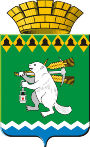 АРТЕМОВСКИЙ ГОРОДСКОЙ ОКРУГФИНАНСОВОЕ УПРАВЛЕНИЕАДМИНИСТРАЦИИ АРТЕМОВСКОГО ГОРОДСКОГО ОКРУГА623785, Свердловская область,г.Артемовский, площадь Советов 3.ОГРН1106602000614  ИНН 6602013664   Телефон (34363)  2-46-79, 2-51-89E-mail: finupr-ago63@yandex.ruот  21.05.2014 _______ №  05/529___________________ на        _________________от _________________Директору муниципального                        бюджетного учреждения культуры Артемовского городского  округа«Централизованная библиотечная система»Н.В. РудькоНеправомерное использование средств бюджета Артемовского городского округаНеправомерное использование средств бюджета Артемовского городского округа11Содержание нарушенияВ первом полугодии 2012 года Учреждением приняты бюджетные обязательства сверх доведенных до него лимитов бюджетных обязательствСумма нарушения50337,35 руб.Нормативно-правовой акт, который нарушенСтатья 219 Бюджетного кодекса Российской ФедерацииСодержание требованияНарушение порядка ведения бюджетного учета, составления и предоставления отчетностиНарушение порядка ведения бюджетного учета, составления и предоставления отчетности11Содержание нарушенияВ авансовых отчетах не заполнялась графа «Сведения о внесении остатка, выдаче перерасхода»Сумма нарушенияНормативно-правовой акт, который нарушенПункт 2 приказа Минфина Российской Федерации от 23.09.2005 №123н «Об утверждении форм регистров бюджетного учета» (далее – Приказ №123н)  и пункт 2 Приказа Минфина Российской Федерации от  15.12.2010 № 173н «Об утверждении форм первичных учетных документов и регистров бухгалтерского учета, применяемых органами государственной власти (государственными органами), органами местного самоуправления, органами управления государственными внебюджетными фондами, государственными академиями наук, государственными (муниципальными) учреждениями и Методических указаний по их применению» (далее – Приказ №173н)Содержание требованияОсуществлять бухгалтерский учет в соответствии с Приказами №№123н,173н22Содержание нарушенияНе во всех инвентарных карточках указывались: назначение объекта, страна изготовитель, заводские и номенклатурные номера, индивидуальная характеристика объектов основных средствСумма нарушенияНормативно-правовой акт, который нарушенПункт 54 Инструкции по применению Единого плана счетов бухгалтерского учета для органов государственной власти (государственных органов), органов местного самоуправления, органов управления государственными внебюджетными фондами, государственных академий наук, государственных (муниципальных) учреждений, утвержденной  приказом Минфина Российской Федерации от 01.12.2010 №157н (далее - Инструкция №157н)Содержание требованияОсуществлять бухгалтерский учет в соответствии с Инструкцией № 157н33Содержание нарушенияОбъекты основных средств стоимостью до 3000 руб. включительно учитывались на сч.101 «Основные средства»Сумма нарушения38905,90 руб.Нормативно-правовой акт, который нарушенПункт 373 Инструкции №157нСодержание требованияОсуществлять бухгалтерский учет в соответствии с Инструкцией № 157н44Содержание нарушенияОбъекты библиотечного фонда учитывались на сч.21 «Основные средства стоимостью до 3000 рублей включительно в эксплуатации»Сумма нарушения1495,00 руб.Нормативно-правовой акт, который нарушенПункт 8 Приказа Минфина Российской Федерации от 16.12.2010 № 174н «Об утверждении Плана счетов бухгалтерского учета бюджетных учреждений и Инструкции по его применению» (далее - Инструкция №174н), пункт 377 Инструкции 157нСодержание требованияОсуществлять бухгалтерский учет в соответствии с Инструкцией № 174н55Содержание нарушенияВ бухгалтерском учете не отражено списание библиотечного фондаСумма нарушенияВ 2012 году на сумму 69883,91 руб., в 2013 году на сумму 59558,84 руб.Нормативно-правовой акт, который нарушенПункт 12 Инструкции №174нСодержание требованияОсуществлять бухгалтерский учет в соответствии с Инструкцией № 174н66Содержание нарушенияПомещение (библиотека), расположенное по адресу п. Буланаш, пл.Театральная, д.1а, учитывается на счете, содержащем аналитический код вида синтетического счета объекта учета 11 «Жилые помещения».Сумма нарушенияНормативно-правовой акт, который нарушенПункты 37, 53 Инструкции №157нСодержание требованияОсуществлять бухгалтерский учет в соответствии с Инструкцией № 157н77Содержание нарушения- несоответствие данных форм 0503730 «Баланс», 0503768 «Сведения о движении нефинансовых активов» и данных, отраженных в главной книге по состоянию на 01.01.2013 и 01.01.2014; - несоответствие показателей Справки о наличии имущества и обязательств на забалансовых счетах к балансу ф. 0503730 и оборотно-сальдовой ведомости по счету 21 «Основные средства стоимостью до 3000 рублей включительно в эксплуатации» по состоянию на 01.01.2013 и 01.01.2014;-несоответствие стр.101 гр.5 формы 0503721 «Отчет о финансовых результатах деятельности учреждения»  стр. 010  гр.5  разд.1 «Доходы учреждения» формы 0503737 «Отчет об исполнении учреждением плана его финансово-хозяйственной деятельности» по состоянию на 01.01.2013, отклонение составило - 141480,00 руб., из представленной в ходе проверки пояснительной записки к Балансу Учреждения (ф. 0503760) по состоянию на 01.01.2013 не возможно определить причины отклонения;-несоответствие стр.010 гр.5 формы 0503721 «Отчет о финансовых результатах деятельности учреждения»  стр. 010  гр.5  разд.1 «Доходы учреждения» формы 0503737 «Отчет об исполнении учреждением плана его финансово-хозяйственной деятельности» по состоянию на 01.01.2014, отклонение составило  - 691151,93 руб., из пояснительной записки к Балансу Учреждения (ф. 0503760) по состоянию на 01.01.2014 не возможно определить причины отклонения.Сумма нарушенияНормативно-правовой акт, который нарушенпункт 9  приказа Минфина Российской Федерации от 25.03.2011 №33н «Об утверждении Инструкции о порядке составления, представления годовой, квартальной бухгалтерской отчетности государственных (муниципальных) бюджетных и автономных учреждений» (далее - Приказ №33н)Содержание требованияОсуществлять бухгалтерский учет в соответствии с Приказом  №33н